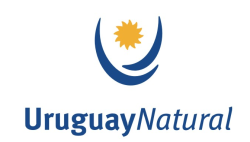 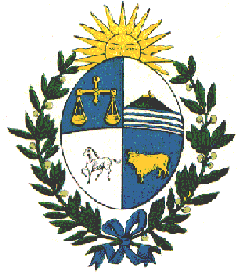 Ministerio de Relaciones Exteriores de la República Oriental del Uruguay Dirección General para Asuntos PolíticosDirección de Derechos Humanos y Derecho HumanitarioMecanismo Nacional de Elaboración de Informes y Seguimiento de RecomendacionesInforme de elaboración de informes y consultas realizadas a sociedad civil durante el año 2019.Durante el año 2019, el Mecanismo Nacional de Elaboración de Informes y Seguimiento de Recomendaciones trabajó en la elaboración de 5 informes periódicos ante Órganos de Tratados de Naciones Unidas. Estos informes fueron:2º Informe Periódico al Comité sobre Desaparición Forzada (CED)6º Informe Periódico al Comité de Derechos Humanos (CCPR)Informe de seguimiento de la implementación de la Plataforma de Acción Beijing+252º Informe Periódico al Comité sobre Protección de los Derechos de los Trabajadores Migratorios (CMW)24º al 26º Informes Periódicos al Comité para la Eliminación de la Discriminación Racial (CERD)Recordamos que los mismos se encuentran publicados en el sitio web del Alto Comisionado de Naciones Unidas para los Derechos Humanos (ACNUDH) en la sección Órganos de Tratados.Previo al envío de cada uno a los respectivos Órganos de Tratados, se llevaron a cabo instancias de consulta con la sociedad civil organizada involucrada en la temática de los reportes.  La convocatoria a estas instancias se realizó mediante el Sistema de Diálogo y Consulta (SDC) de acuerdo a lo dispuesto por el Decreto 85/2018.Las instancias de consultas referidas a los informes al CCPR, CED, CMW e Informe sobre la Plataforma de Acción Beijing+25, se realizaron de forma presencial, en tanto que la consulta sobre el informe al CERD se realizó de forma virtual, mediante correo electrónico.En ese marco, las consultas presenciales con sociedad civil organizada se convocaron para las siguientes fechas:CED – 13 de mayo de 2019 en las instalaciones del Ministerio de Relaciones ExterioresCCPR- 14 de mayo de 2019 en las instalaciones del Ministerio de Relaciones ExterioresBeijing+25 – 15 de mayo de 2019 en las instalaciones del IASECMW – 16 de mayo de 2019 en las instalaciones del MRREEEn total, se contó con la participación de veinte organizaciones de la sociedad civil que trabajan en el ámbito de los derechos humanos, derechos de las mujeres, organizaciones de migrantes y de derechos de las personas con discapacidad. En relación a la consulta virtual referida a los 24º al 26º Informes Periódicos al CERD, la misma se realizó del 19 al 24 de diciembre de 2019 y se recibieron los insumos de sociedad civil mediante el correo red.simore@mrree.gub.uy.En este marco, se recibieron insumos de seis organizaciones que trabajan en el ámbito de los derechos de las personas afrodescendientes, derechos de las mujeres afrodescendientes, igualdad y no discriminación, entre otras temáticas.Finalmente, cabe destacar que con este informe, la Cancillería, a través de la Dirección de Derechos Humanos y Derecho Humanitario, da cumplimiento al compromiso asumido en el marco del 4to Plan de Gobierno Abierto.